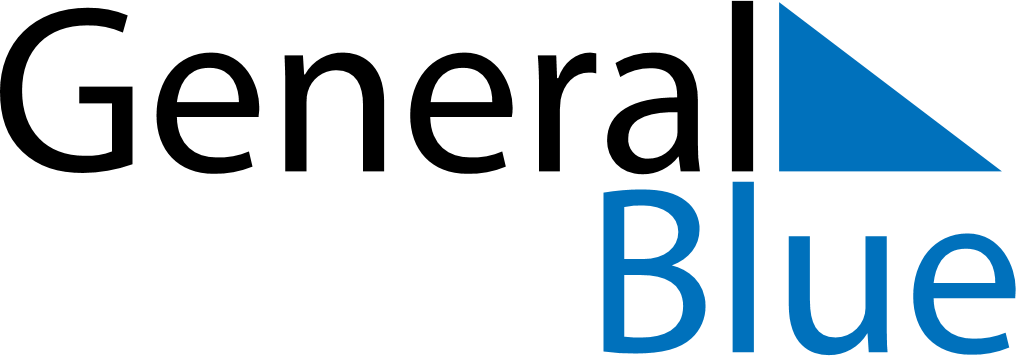 April 2022April 2022April 2022UruguayUruguayMondayTuesdayWednesdayThursdayFridaySaturdaySunday1234567891011121314151617Tourism WeekMaundy ThursdayGood FridayEaster Sunday18192021222324Landing of the 33 Orientals252627282930